HOJA DE PRODUCTO                                                                                                Disponible en linea tambien: www.iwcb.ro/en Empresa:      Nombre del producto:       Variedad / Variedad de uvas (%):       Ano de cosecha:      (solo para vinos)Pais:                              Region:           Denominacion:      Caracteristicas del producto:Codigo segun clasificacion de  Anexa 1 OIV:      (facultativo)Color (por favor selecciona):    Tipo de vino segun el contenido de azucar (por favor selecciona):          (solo para vinos tranquilos)                         Tipo de vino segun el contenido de azucar (por favor selecciona):   (solo para vinos efervescentes)    Alcohol (%vol):      			Azucar residual (g/l):      Barrique (por favor seleccionai):	 (solo para vinos tranquilos)                         Presion en la botella (bar):       (solo para vinos efervescentes)    Capacidad de la botella:	 Vino organico                         (solo para vinos)                         Vino biodinamico                   (solo para vinos)                         Vino naranja / Orange wine    (solo para vinos tranquilos)                         Volumen comercial de vino disponibile (litri):      Nombre del Enologo:      Precio Ex-Cellar (por favor selecciona):       (Precio de lista sin IVA, en la bodega)Canales para la venta (seleccion multiple, si aplica) En la bodega		   Internet		             Tiendas de vinos especializados Supermercado 		   Restaurante / Hoteles 	 Otras      Fecha:       				                                    Firma: ______________________HOJA DE PRODUCTO / ADJUNTAR LA ETIQUETAPor favor inserte abajo la etiqueta y contra etiqueta del producto. En casos especiales tambien se aceptan fotografias del producto. Si aun no tienes la etiqueta comercial, por favor especifique la razon en el cuadro de abajo. 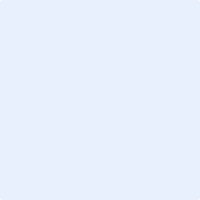 